GUIA DE AUTOAPRENDIZAJE Nº1 ED. MUSICAL 5° BÁSICO.Nombre_______________________________________ Curso:_______ Fecha: _______Breve reseña de la Flauta dulce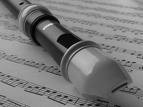 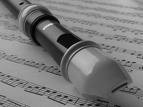 MÉTODO DIDÁCTICO PARA EL APRENDIZAJE DE LA FLAUTA DULCE.La respiración es la base de una buena interpretación musical.La respiración sigue tres partes rítmicas: la inspiración, una pausa y la espiración.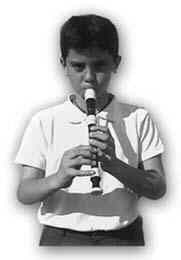 La inspiración: se expande el área torácica y baja el diafragma, permitiendo la entrada del aire a través de la nariz y de la boca.Pausa: se mantiene el aire dentro de nuestros pulmones.Espiración: El diafragma presiona a los pulmones provocando la salida del aire al exterior.EMISIÓN DEL SONIDOPara hacerlo correctamente tienes que seguir los siguientes pasos:Toma aire por la boca.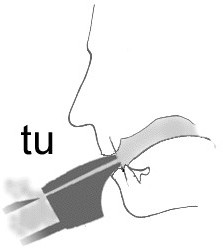 Coloca la lengua detrás de los dientes superiores.Imagina que estás pronunciando "TUuuuu" para expulsar el aire.Ahora debes mantener una columna de aire regular mientras que la lengua deja paso a la emisión.Para cortar el sonido, la lengua volverá a su posición inicial, detrás de los dientes superiores, cortando la emisión del aire.POSTURA DEL CUERPO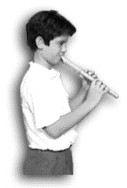 Coloca tu mano izquierda en la parte superior de la flauta, tapando los tres primeros orificios y el portavoz (orificio trasero) . La mano derecha se sitúa en la parte baja, colocando el dedo meñique en el último orificio.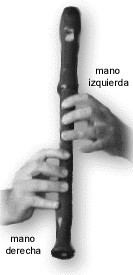 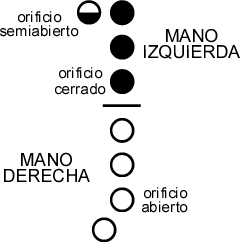 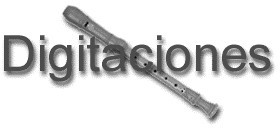 PRIMEROS SONIDOSEl sonido Si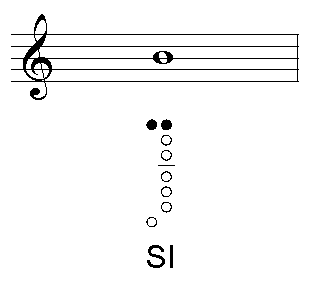 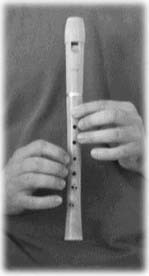 Sopla suave para que puedas lograr un buen sonido, intenta soplar tratando de decir “tu, tu, tu”.Intenta los siguientes ejercicios: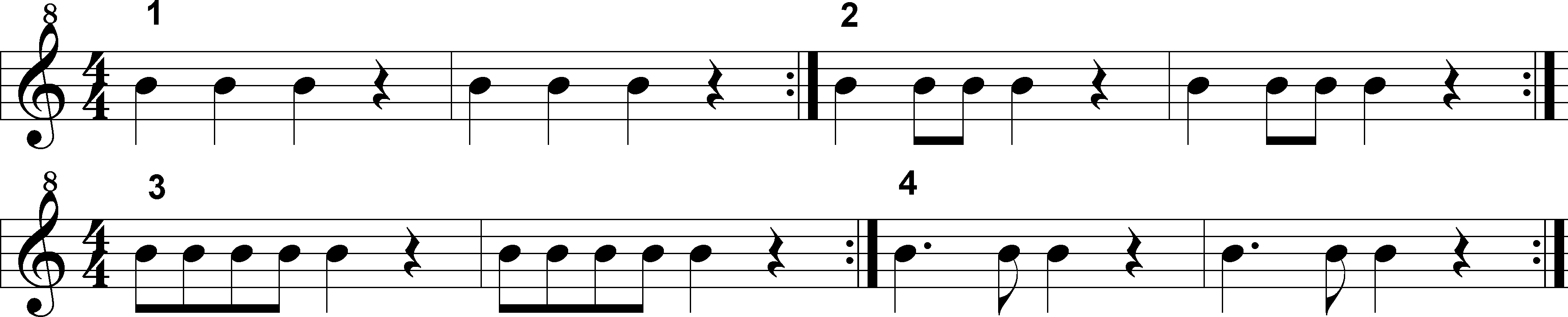 El sonido La.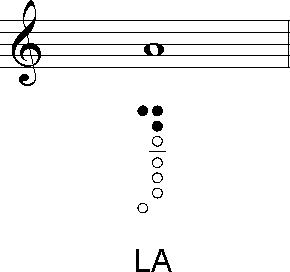 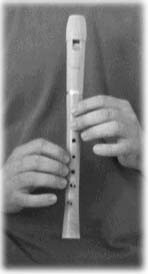 Sopla suave para que puedas lograr un buen sonido, intenta soplar tratando de decir “tu, tu, tu”.Ejecuta los siguiente ejercicios con la ayuda del profesor: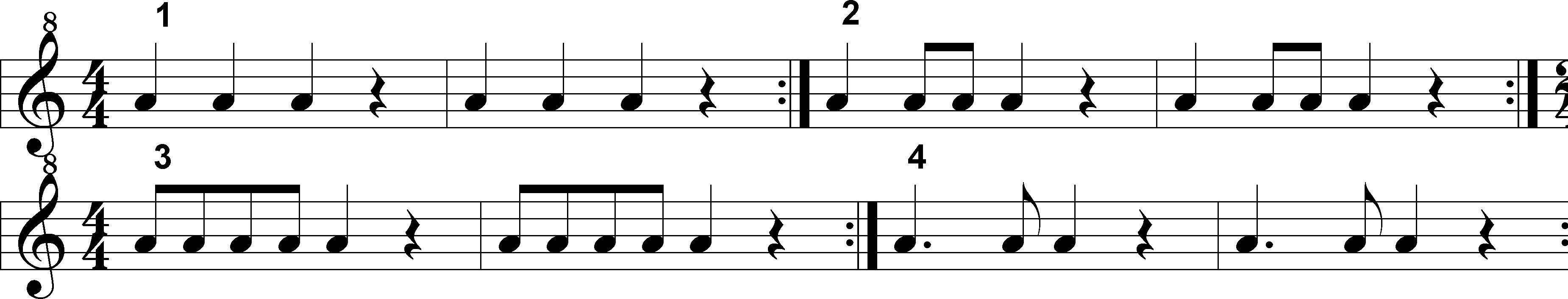 El sonido Sol.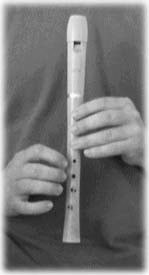 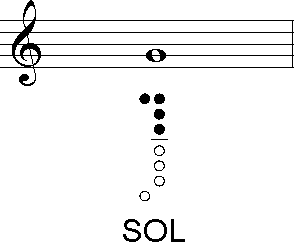 Actividad.1.- Decodifica cada nota de la canción. (Sol-La-SI)2.- Nombra sus Figuras.3.- Ejecuta la siguiente canción: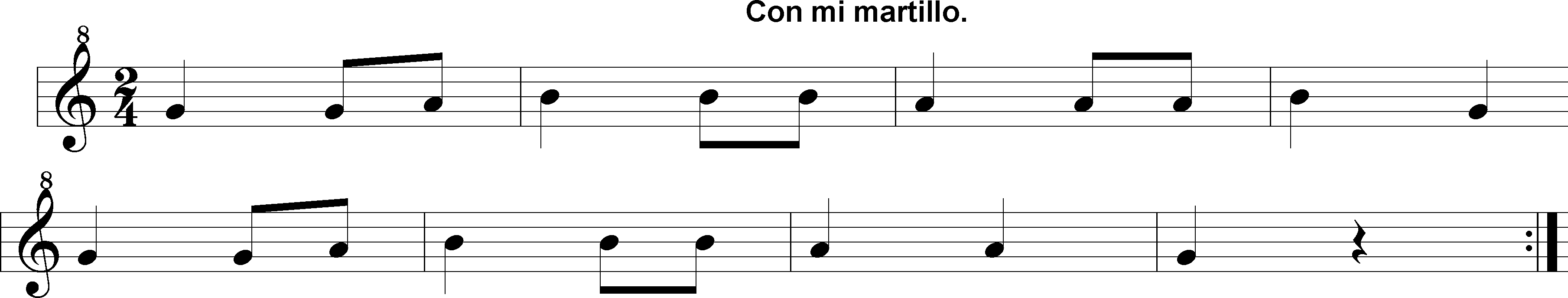 REVISA EL SIGUIENTE LINKhttps://www.youtube.com/watch?v=Rue44bli6KIPARA FLAUTAA) SIB) LAC) SOL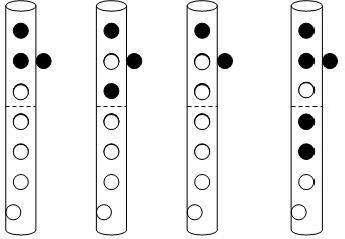 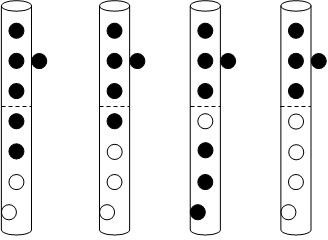 PARA MELÓDICAA) SIB) LAC) SOL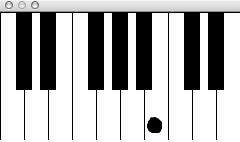 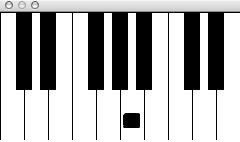 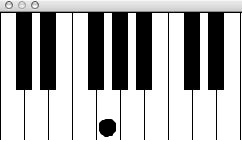 